Eveil Athlé Garçons et Filles nés 2011 et 2012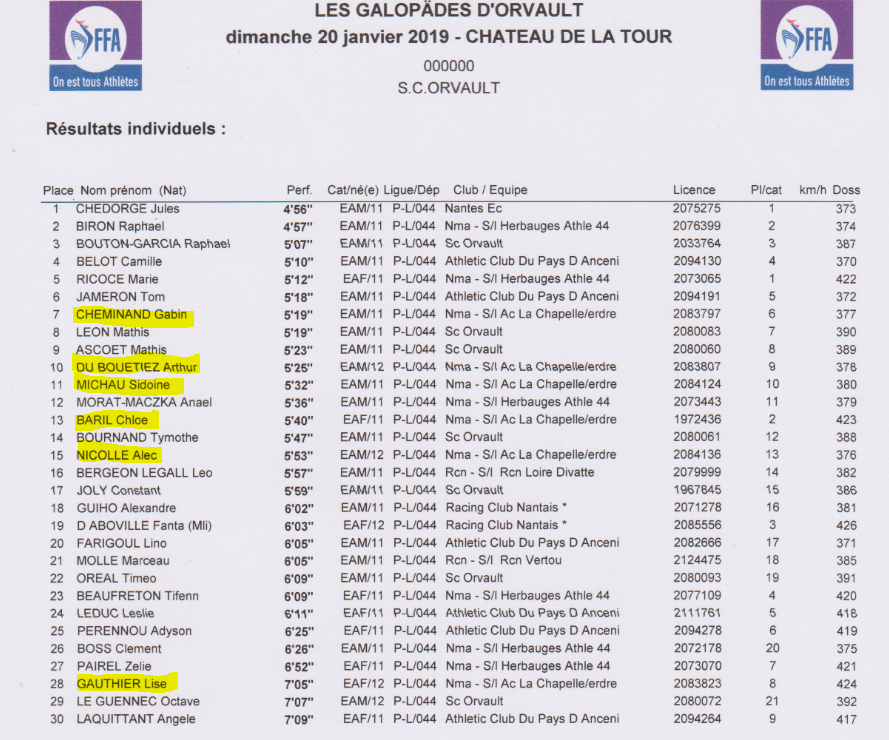 Eveil Athlé Filles nées 2010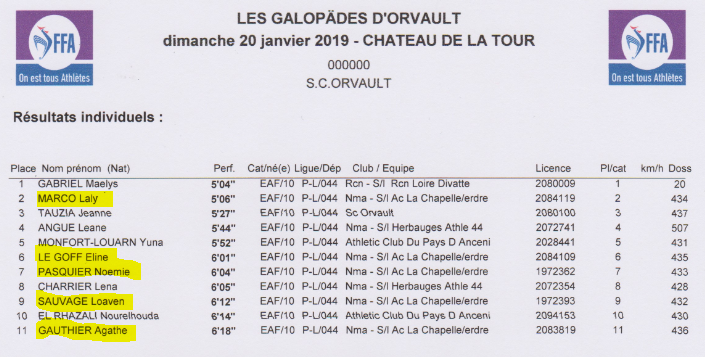 Eveil Athlé Garçons nés 2010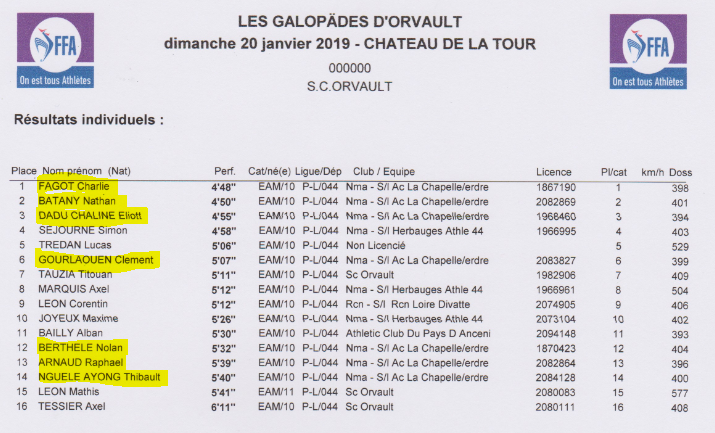 Poussines filles nées en 2009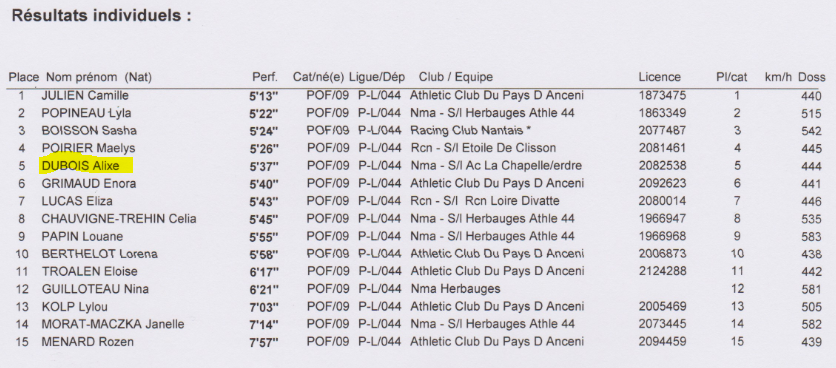 Poussins garçons nés en 2009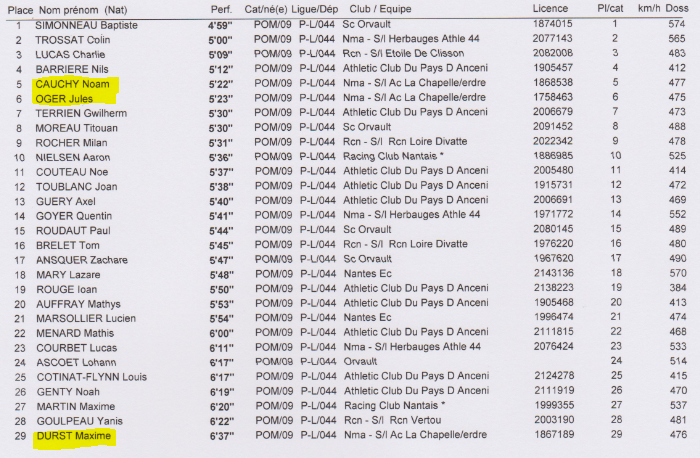 Poussines filles nées en 2008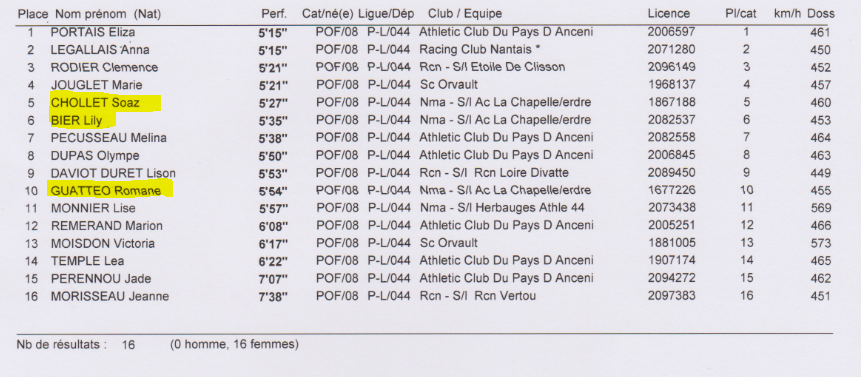 Poussins garçons nés en 2008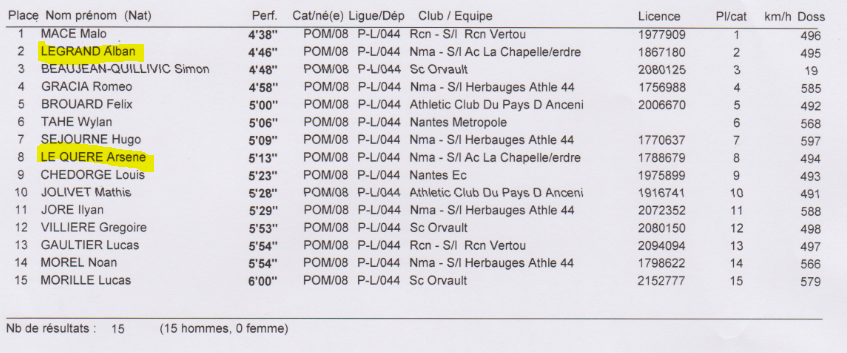 